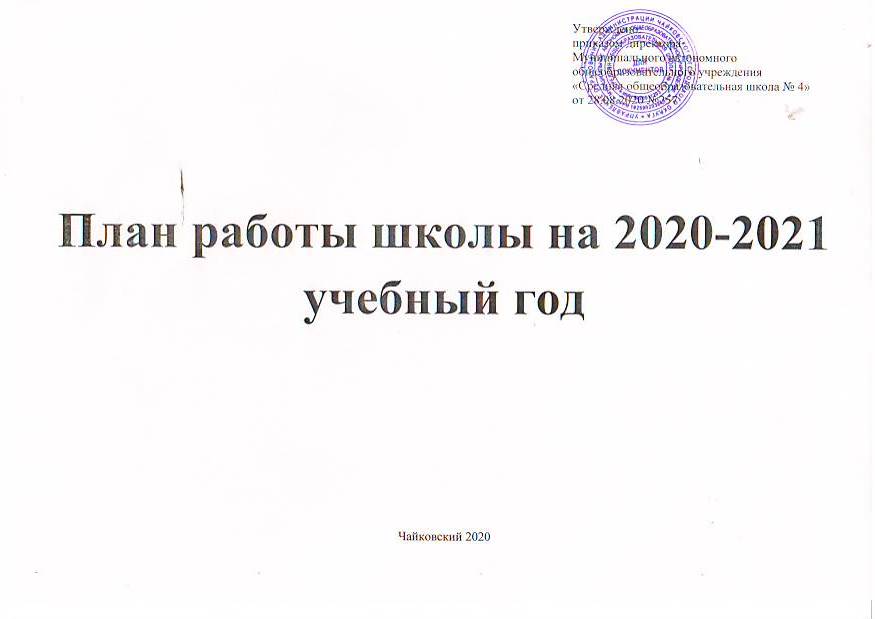 Цель работы школы на 2020-2021 учебный год: создание условий для организации образовательного процесса, способствующего успешной адаптации и социализации обучающихся, их самореализации в обществе.Задачи:1.Реализация Основной Образовательной Программы НОО, Основной образовательной программы ООО в соответствии с требованиями ФГОС. 2. Реализация ФГОС ООО ОВЗ в параллели 5х классов.3.Создание условий для реализации принципов индивидуализации образования обучающихся.4. Повышение профессиональной компетентности педагогов.5.Организация совместной работы с семьями, классными и школьными родительскими комитетами, общественностью, направленной на выявление трудностей социализации и обучения, коррекцию и реабилитацию обучающихся.6.Реализация проектов «Профиград» или семейный взгляд на мир профессий», «Интеграция учебной и внеучебной деятельности как способ формирования финансовой грамотности  у младших школьников», «Социализация обучающихся через формирование финансовой культуры», «Психолого – педагогическое сопровождение обучающихся с ограниченными возможностями здоровья», «Повышение информационно-коммуникативной компетентности обучающихся в условиях современной информационно-образовательной библиотечной среды»7. Развитие познавательных УУД (логических) у обучающихся.Основные направления деятельности школы:Повышение качества образования на всех уровнях через:реализацию системы мониторинга предметных, метапредметных, личностных результатов по УМК «Школа России» в начальной школе; введение ФГОС ООО обучающихся с ограниченными возможностями здоровья в 5 -х классах;поддержку детей, имеющих повышенную мотивацию к обучению, организацию исследовательской и проектной деятельности с обучающимися; организацию эффективной системы внутришкольного контроля в соответствии с требованиями ФГОС НОО, ФГОС ООО, в том числе по использованию имеющегося цифрового оборудования;реализацию образовательных практик, направленных на развитие логических УУД  у обучающихся  5-9 классов;реализацию проектов «Профиград» или семейный взгляд на мир профессий», «Интеграция учебной и внеучебной деятельности как способ формирования финансовой грамотности  у младших школьников», «Социализация обучающихся через формирование финансовой культуры», «Психолого – педагогическое сопровождение обучающихся с ограниченными возможностями здоровья», «Повышение информационно-коммуникативной компетентности обучающихся в условиях современной информационно-образовательной библиотечной среды» Повышение профессиональной компетентности педагогов через: создание учителем рабочей программы по предмету, рабочей программы лаборатории, мастерской, курса, модуля, образовательной практики в соответствии с требованиями ФГОС ООО; построение урока с использованием технологий системно – деятельностного подхода, с использованием проблемно – задачного метода, с использованием технологии качественного оценивания, с использованием цифровых технологий, с использованием проектной и исследовательской технологий; участие в педагогических олимпиадах, конкурсах профессионального мастерства, научно-практических конференциях.Обеспечение инновационного развития школы через:реализацию ФГОС НОО, ФГОС ООО, ФГОС ООО ОВЗ;реализацию проектов, вошедших в Программу развития и институциональных проектов: «Приёмы смыслового чтения как средство обучения решению текстовых задач», «Учимся играя», «Экономика в литературе», «Общее дело».создание условий для образовательного выбора обучающихся, реализации принципов индивидуализации образования на I, II уровне образования.Формирование открытой образовательной среды школы.Направление работыНаправление работыНаправление работыНаправление работыНаправление работыНаправление работыНаправление работыНаправление работыНаправление работыНаправление работыПовышение качества образования на всех ступенях. Повышение качества образования на всех ступенях. Повышение качества образования на всех ступенях. Повышение качества образования на всех ступенях. Повышение качества образования на всех ступенях. Повышение качества образования на всех ступенях. Повышение качества образования на всех ступенях. Повышение качества образования на всех ступенях. Повышение качества образования на всех ступенях. Повышение качества образования на всех ступенях. Задачареализацию системы мониторинга предметных, метапредметных, личностных результатов по УМК «Школа России» в начальной школе; введение ФГОС ООО обучающихся с ограниченными возможностями здоровья в 5 -х классах;поддержку детей, имеющих повышенную мотивацию к обучению, организацию исследовательской и проектной деятельности с обучающимися; организацию эффективной системы внутришкольного контроля в соответствии с требованиями ФГОС НОО, ФГОС ООО, в том числе по использованию имеющегося цифрового оборудования;реализацию образовательных практик, направленных на развитие логических УУД  у обучающихся  5-9 классов;реализацию проектов «Профиград» или семейный взгляд на мир профессий», «Интеграция учебной и внеучебной деятельности как способ формирования финансовой грамотности  у младших школьников», «Социализация обучающихся через формирование финансовой культуры», «Психолого – педагогическое сопровождение обучающихся с ограниченными возможностями здоровья», «Повышение информационно-коммуникативной компетентности обучающихся в условиях современной информационно-образовательной библиотечной среды»реализацию системы мониторинга предметных, метапредметных, личностных результатов по УМК «Школа России» в начальной школе; введение ФГОС ООО обучающихся с ограниченными возможностями здоровья в 5 -х классах;поддержку детей, имеющих повышенную мотивацию к обучению, организацию исследовательской и проектной деятельности с обучающимися; организацию эффективной системы внутришкольного контроля в соответствии с требованиями ФГОС НОО, ФГОС ООО, в том числе по использованию имеющегося цифрового оборудования;реализацию образовательных практик, направленных на развитие логических УУД  у обучающихся  5-9 классов;реализацию проектов «Профиград» или семейный взгляд на мир профессий», «Интеграция учебной и внеучебной деятельности как способ формирования финансовой грамотности  у младших школьников», «Социализация обучающихся через формирование финансовой культуры», «Психолого – педагогическое сопровождение обучающихся с ограниченными возможностями здоровья», «Повышение информационно-коммуникативной компетентности обучающихся в условиях современной информационно-образовательной библиотечной среды»реализацию системы мониторинга предметных, метапредметных, личностных результатов по УМК «Школа России» в начальной школе; введение ФГОС ООО обучающихся с ограниченными возможностями здоровья в 5 -х классах;поддержку детей, имеющих повышенную мотивацию к обучению, организацию исследовательской и проектной деятельности с обучающимися; организацию эффективной системы внутришкольного контроля в соответствии с требованиями ФГОС НОО, ФГОС ООО, в том числе по использованию имеющегося цифрового оборудования;реализацию образовательных практик, направленных на развитие логических УУД  у обучающихся  5-9 классов;реализацию проектов «Профиград» или семейный взгляд на мир профессий», «Интеграция учебной и внеучебной деятельности как способ формирования финансовой грамотности  у младших школьников», «Социализация обучающихся через формирование финансовой культуры», «Психолого – педагогическое сопровождение обучающихся с ограниченными возможностями здоровья», «Повышение информационно-коммуникативной компетентности обучающихся в условиях современной информационно-образовательной библиотечной среды»реализацию системы мониторинга предметных, метапредметных, личностных результатов по УМК «Школа России» в начальной школе; введение ФГОС ООО обучающихся с ограниченными возможностями здоровья в 5 -х классах;поддержку детей, имеющих повышенную мотивацию к обучению, организацию исследовательской и проектной деятельности с обучающимися; организацию эффективной системы внутришкольного контроля в соответствии с требованиями ФГОС НОО, ФГОС ООО, в том числе по использованию имеющегося цифрового оборудования;реализацию образовательных практик, направленных на развитие логических УУД  у обучающихся  5-9 классов;реализацию проектов «Профиград» или семейный взгляд на мир профессий», «Интеграция учебной и внеучебной деятельности как способ формирования финансовой грамотности  у младших школьников», «Социализация обучающихся через формирование финансовой культуры», «Психолого – педагогическое сопровождение обучающихся с ограниченными возможностями здоровья», «Повышение информационно-коммуникативной компетентности обучающихся в условиях современной информационно-образовательной библиотечной среды»реализацию системы мониторинга предметных, метапредметных, личностных результатов по УМК «Школа России» в начальной школе; введение ФГОС ООО обучающихся с ограниченными возможностями здоровья в 5 -х классах;поддержку детей, имеющих повышенную мотивацию к обучению, организацию исследовательской и проектной деятельности с обучающимися; организацию эффективной системы внутришкольного контроля в соответствии с требованиями ФГОС НОО, ФГОС ООО, в том числе по использованию имеющегося цифрового оборудования;реализацию образовательных практик, направленных на развитие логических УУД  у обучающихся  5-9 классов;реализацию проектов «Профиград» или семейный взгляд на мир профессий», «Интеграция учебной и внеучебной деятельности как способ формирования финансовой грамотности  у младших школьников», «Социализация обучающихся через формирование финансовой культуры», «Психолого – педагогическое сопровождение обучающихся с ограниченными возможностями здоровья», «Повышение информационно-коммуникативной компетентности обучающихся в условиях современной информационно-образовательной библиотечной среды»реализацию системы мониторинга предметных, метапредметных, личностных результатов по УМК «Школа России» в начальной школе; введение ФГОС ООО обучающихся с ограниченными возможностями здоровья в 5 -х классах;поддержку детей, имеющих повышенную мотивацию к обучению, организацию исследовательской и проектной деятельности с обучающимися; организацию эффективной системы внутришкольного контроля в соответствии с требованиями ФГОС НОО, ФГОС ООО, в том числе по использованию имеющегося цифрового оборудования;реализацию образовательных практик, направленных на развитие логических УУД  у обучающихся  5-9 классов;реализацию проектов «Профиград» или семейный взгляд на мир профессий», «Интеграция учебной и внеучебной деятельности как способ формирования финансовой грамотности  у младших школьников», «Социализация обучающихся через формирование финансовой культуры», «Психолого – педагогическое сопровождение обучающихся с ограниченными возможностями здоровья», «Повышение информационно-коммуникативной компетентности обучающихся в условиях современной информационно-образовательной библиотечной среды»реализацию системы мониторинга предметных, метапредметных, личностных результатов по УМК «Школа России» в начальной школе; введение ФГОС ООО обучающихся с ограниченными возможностями здоровья в 5 -х классах;поддержку детей, имеющих повышенную мотивацию к обучению, организацию исследовательской и проектной деятельности с обучающимися; организацию эффективной системы внутришкольного контроля в соответствии с требованиями ФГОС НОО, ФГОС ООО, в том числе по использованию имеющегося цифрового оборудования;реализацию образовательных практик, направленных на развитие логических УУД  у обучающихся  5-9 классов;реализацию проектов «Профиград» или семейный взгляд на мир профессий», «Интеграция учебной и внеучебной деятельности как способ формирования финансовой грамотности  у младших школьников», «Социализация обучающихся через формирование финансовой культуры», «Психолого – педагогическое сопровождение обучающихся с ограниченными возможностями здоровья», «Повышение информационно-коммуникативной компетентности обучающихся в условиях современной информационно-образовательной библиотечной среды»реализацию системы мониторинга предметных, метапредметных, личностных результатов по УМК «Школа России» в начальной школе; введение ФГОС ООО обучающихся с ограниченными возможностями здоровья в 5 -х классах;поддержку детей, имеющих повышенную мотивацию к обучению, организацию исследовательской и проектной деятельности с обучающимися; организацию эффективной системы внутришкольного контроля в соответствии с требованиями ФГОС НОО, ФГОС ООО, в том числе по использованию имеющегося цифрового оборудования;реализацию образовательных практик, направленных на развитие логических УУД  у обучающихся  5-9 классов;реализацию проектов «Профиград» или семейный взгляд на мир профессий», «Интеграция учебной и внеучебной деятельности как способ формирования финансовой грамотности  у младших школьников», «Социализация обучающихся через формирование финансовой культуры», «Психолого – педагогическое сопровождение обучающихся с ограниченными возможностями здоровья», «Повышение информационно-коммуникативной компетентности обучающихся в условиях современной информационно-образовательной библиотечной среды»реализацию системы мониторинга предметных, метапредметных, личностных результатов по УМК «Школа России» в начальной школе; введение ФГОС ООО обучающихся с ограниченными возможностями здоровья в 5 -х классах;поддержку детей, имеющих повышенную мотивацию к обучению, организацию исследовательской и проектной деятельности с обучающимися; организацию эффективной системы внутришкольного контроля в соответствии с требованиями ФГОС НОО, ФГОС ООО, в том числе по использованию имеющегося цифрового оборудования;реализацию образовательных практик, направленных на развитие логических УУД  у обучающихся  5-9 классов;реализацию проектов «Профиград» или семейный взгляд на мир профессий», «Интеграция учебной и внеучебной деятельности как способ формирования финансовой грамотности  у младших школьников», «Социализация обучающихся через формирование финансовой культуры», «Психолого – педагогическое сопровождение обучающихся с ограниченными возможностями здоровья», «Повышение информационно-коммуникативной компетентности обучающихся в условиях современной информационно-образовательной библиотечной среды»Ожидаемый результатРеализуется  система мониторинга предметных, метапредметных, личностных результатов по УМК «Школы России», издательства «Просвещение» на уровне начального общего образования.Создана нормативно-правовая и методическая база для введения ФГОС ООО обучающихся с ограниченными возможностями здоровья в 5 – х    классах.ООП ООО реализуется в течение учебного года в параллелях 5 – х, 6 – х,7 – х, 8 – х, 9 – х  классов (фокус деятельности - разработка и внедрение рабочей программы учебного предмета, курса, технологической карты урока, использование потенциала урока для формирования метапредметных образовательных результатов через использование системно-деятельностного подхода, проблемно-задачного метода, технологии формирующего оценивания).Подготовить и представить на муниципальный этап конкурса: не менее 8 исследовательских работ, не менее 5 проектов; подготовить не менее 6 призёров в муниципальном туре предметных олимпиад.Организация внеурочной деятельности с учетом образовательного выбора обучающихся в параллелях: 5 – х – предметные лаборатории, в 6 – образовательные практики, в 7 – х – курсы, 8 – х – Мастерская творческого письма и Реальная математика, в 9 – х – программа профессионального самоопределения.На параллелях: 4-х, 5 – 8 классов реализуется система мониторинга образовательных результатов. Обеспечивая преемственность в техниках и инструментах, применяемых для измерения метапредметных и личностных результатов между начальной и основной школой, в том числе и для обучающихся с ОВЗ.Используется «Карта педагогического роста» для отслеживания результатов деятельности педагогов.Реализация проектов проектов «Профиград» или семейный взгляд на мир профессий», «Интеграция учебной и внеучебной деятельности как способ формирования финансовой грамотности  у младших школьников», «Социализация обучающихся через формирование финансовой культуры», «Психолого – педагогическое сопровождение обучающихся с ограниченными возможностями здоровья», «Повышение информационно-коммуникативной компетентности обучающихся в условиях современной информационно-образовательной библиотечной среды»Реализация  образовательных практик по формированию логических УУД у обучающихся  5-9 классов.Реализуется  система мониторинга предметных, метапредметных, личностных результатов по УМК «Школы России», издательства «Просвещение» на уровне начального общего образования.Создана нормативно-правовая и методическая база для введения ФГОС ООО обучающихся с ограниченными возможностями здоровья в 5 – х    классах.ООП ООО реализуется в течение учебного года в параллелях 5 – х, 6 – х,7 – х, 8 – х, 9 – х  классов (фокус деятельности - разработка и внедрение рабочей программы учебного предмета, курса, технологической карты урока, использование потенциала урока для формирования метапредметных образовательных результатов через использование системно-деятельностного подхода, проблемно-задачного метода, технологии формирующего оценивания).Подготовить и представить на муниципальный этап конкурса: не менее 8 исследовательских работ, не менее 5 проектов; подготовить не менее 6 призёров в муниципальном туре предметных олимпиад.Организация внеурочной деятельности с учетом образовательного выбора обучающихся в параллелях: 5 – х – предметные лаборатории, в 6 – образовательные практики, в 7 – х – курсы, 8 – х – Мастерская творческого письма и Реальная математика, в 9 – х – программа профессионального самоопределения.На параллелях: 4-х, 5 – 8 классов реализуется система мониторинга образовательных результатов. Обеспечивая преемственность в техниках и инструментах, применяемых для измерения метапредметных и личностных результатов между начальной и основной школой, в том числе и для обучающихся с ОВЗ.Используется «Карта педагогического роста» для отслеживания результатов деятельности педагогов.Реализация проектов проектов «Профиград» или семейный взгляд на мир профессий», «Интеграция учебной и внеучебной деятельности как способ формирования финансовой грамотности  у младших школьников», «Социализация обучающихся через формирование финансовой культуры», «Психолого – педагогическое сопровождение обучающихся с ограниченными возможностями здоровья», «Повышение информационно-коммуникативной компетентности обучающихся в условиях современной информационно-образовательной библиотечной среды»Реализация  образовательных практик по формированию логических УУД у обучающихся  5-9 классов.Реализуется  система мониторинга предметных, метапредметных, личностных результатов по УМК «Школы России», издательства «Просвещение» на уровне начального общего образования.Создана нормативно-правовая и методическая база для введения ФГОС ООО обучающихся с ограниченными возможностями здоровья в 5 – х    классах.ООП ООО реализуется в течение учебного года в параллелях 5 – х, 6 – х,7 – х, 8 – х, 9 – х  классов (фокус деятельности - разработка и внедрение рабочей программы учебного предмета, курса, технологической карты урока, использование потенциала урока для формирования метапредметных образовательных результатов через использование системно-деятельностного подхода, проблемно-задачного метода, технологии формирующего оценивания).Подготовить и представить на муниципальный этап конкурса: не менее 8 исследовательских работ, не менее 5 проектов; подготовить не менее 6 призёров в муниципальном туре предметных олимпиад.Организация внеурочной деятельности с учетом образовательного выбора обучающихся в параллелях: 5 – х – предметные лаборатории, в 6 – образовательные практики, в 7 – х – курсы, 8 – х – Мастерская творческого письма и Реальная математика, в 9 – х – программа профессионального самоопределения.На параллелях: 4-х, 5 – 8 классов реализуется система мониторинга образовательных результатов. Обеспечивая преемственность в техниках и инструментах, применяемых для измерения метапредметных и личностных результатов между начальной и основной школой, в том числе и для обучающихся с ОВЗ.Используется «Карта педагогического роста» для отслеживания результатов деятельности педагогов.Реализация проектов проектов «Профиград» или семейный взгляд на мир профессий», «Интеграция учебной и внеучебной деятельности как способ формирования финансовой грамотности  у младших школьников», «Социализация обучающихся через формирование финансовой культуры», «Психолого – педагогическое сопровождение обучающихся с ограниченными возможностями здоровья», «Повышение информационно-коммуникативной компетентности обучающихся в условиях современной информационно-образовательной библиотечной среды»Реализация  образовательных практик по формированию логических УУД у обучающихся  5-9 классов.Реализуется  система мониторинга предметных, метапредметных, личностных результатов по УМК «Школы России», издательства «Просвещение» на уровне начального общего образования.Создана нормативно-правовая и методическая база для введения ФГОС ООО обучающихся с ограниченными возможностями здоровья в 5 – х    классах.ООП ООО реализуется в течение учебного года в параллелях 5 – х, 6 – х,7 – х, 8 – х, 9 – х  классов (фокус деятельности - разработка и внедрение рабочей программы учебного предмета, курса, технологической карты урока, использование потенциала урока для формирования метапредметных образовательных результатов через использование системно-деятельностного подхода, проблемно-задачного метода, технологии формирующего оценивания).Подготовить и представить на муниципальный этап конкурса: не менее 8 исследовательских работ, не менее 5 проектов; подготовить не менее 6 призёров в муниципальном туре предметных олимпиад.Организация внеурочной деятельности с учетом образовательного выбора обучающихся в параллелях: 5 – х – предметные лаборатории, в 6 – образовательные практики, в 7 – х – курсы, 8 – х – Мастерская творческого письма и Реальная математика, в 9 – х – программа профессионального самоопределения.На параллелях: 4-х, 5 – 8 классов реализуется система мониторинга образовательных результатов. Обеспечивая преемственность в техниках и инструментах, применяемых для измерения метапредметных и личностных результатов между начальной и основной школой, в том числе и для обучающихся с ОВЗ.Используется «Карта педагогического роста» для отслеживания результатов деятельности педагогов.Реализация проектов проектов «Профиград» или семейный взгляд на мир профессий», «Интеграция учебной и внеучебной деятельности как способ формирования финансовой грамотности  у младших школьников», «Социализация обучающихся через формирование финансовой культуры», «Психолого – педагогическое сопровождение обучающихся с ограниченными возможностями здоровья», «Повышение информационно-коммуникативной компетентности обучающихся в условиях современной информационно-образовательной библиотечной среды»Реализация  образовательных практик по формированию логических УУД у обучающихся  5-9 классов.Реализуется  система мониторинга предметных, метапредметных, личностных результатов по УМК «Школы России», издательства «Просвещение» на уровне начального общего образования.Создана нормативно-правовая и методическая база для введения ФГОС ООО обучающихся с ограниченными возможностями здоровья в 5 – х    классах.ООП ООО реализуется в течение учебного года в параллелях 5 – х, 6 – х,7 – х, 8 – х, 9 – х  классов (фокус деятельности - разработка и внедрение рабочей программы учебного предмета, курса, технологической карты урока, использование потенциала урока для формирования метапредметных образовательных результатов через использование системно-деятельностного подхода, проблемно-задачного метода, технологии формирующего оценивания).Подготовить и представить на муниципальный этап конкурса: не менее 8 исследовательских работ, не менее 5 проектов; подготовить не менее 6 призёров в муниципальном туре предметных олимпиад.Организация внеурочной деятельности с учетом образовательного выбора обучающихся в параллелях: 5 – х – предметные лаборатории, в 6 – образовательные практики, в 7 – х – курсы, 8 – х – Мастерская творческого письма и Реальная математика, в 9 – х – программа профессионального самоопределения.На параллелях: 4-х, 5 – 8 классов реализуется система мониторинга образовательных результатов. Обеспечивая преемственность в техниках и инструментах, применяемых для измерения метапредметных и личностных результатов между начальной и основной школой, в том числе и для обучающихся с ОВЗ.Используется «Карта педагогического роста» для отслеживания результатов деятельности педагогов.Реализация проектов проектов «Профиград» или семейный взгляд на мир профессий», «Интеграция учебной и внеучебной деятельности как способ формирования финансовой грамотности  у младших школьников», «Социализация обучающихся через формирование финансовой культуры», «Психолого – педагогическое сопровождение обучающихся с ограниченными возможностями здоровья», «Повышение информационно-коммуникативной компетентности обучающихся в условиях современной информационно-образовательной библиотечной среды»Реализация  образовательных практик по формированию логических УУД у обучающихся  5-9 классов.Реализуется  система мониторинга предметных, метапредметных, личностных результатов по УМК «Школы России», издательства «Просвещение» на уровне начального общего образования.Создана нормативно-правовая и методическая база для введения ФГОС ООО обучающихся с ограниченными возможностями здоровья в 5 – х    классах.ООП ООО реализуется в течение учебного года в параллелях 5 – х, 6 – х,7 – х, 8 – х, 9 – х  классов (фокус деятельности - разработка и внедрение рабочей программы учебного предмета, курса, технологической карты урока, использование потенциала урока для формирования метапредметных образовательных результатов через использование системно-деятельностного подхода, проблемно-задачного метода, технологии формирующего оценивания).Подготовить и представить на муниципальный этап конкурса: не менее 8 исследовательских работ, не менее 5 проектов; подготовить не менее 6 призёров в муниципальном туре предметных олимпиад.Организация внеурочной деятельности с учетом образовательного выбора обучающихся в параллелях: 5 – х – предметные лаборатории, в 6 – образовательные практики, в 7 – х – курсы, 8 – х – Мастерская творческого письма и Реальная математика, в 9 – х – программа профессионального самоопределения.На параллелях: 4-х, 5 – 8 классов реализуется система мониторинга образовательных результатов. Обеспечивая преемственность в техниках и инструментах, применяемых для измерения метапредметных и личностных результатов между начальной и основной школой, в том числе и для обучающихся с ОВЗ.Используется «Карта педагогического роста» для отслеживания результатов деятельности педагогов.Реализация проектов проектов «Профиград» или семейный взгляд на мир профессий», «Интеграция учебной и внеучебной деятельности как способ формирования финансовой грамотности  у младших школьников», «Социализация обучающихся через формирование финансовой культуры», «Психолого – педагогическое сопровождение обучающихся с ограниченными возможностями здоровья», «Повышение информационно-коммуникативной компетентности обучающихся в условиях современной информационно-образовательной библиотечной среды»Реализация  образовательных практик по формированию логических УУД у обучающихся  5-9 классов.Реализуется  система мониторинга предметных, метапредметных, личностных результатов по УМК «Школы России», издательства «Просвещение» на уровне начального общего образования.Создана нормативно-правовая и методическая база для введения ФГОС ООО обучающихся с ограниченными возможностями здоровья в 5 – х    классах.ООП ООО реализуется в течение учебного года в параллелях 5 – х, 6 – х,7 – х, 8 – х, 9 – х  классов (фокус деятельности - разработка и внедрение рабочей программы учебного предмета, курса, технологической карты урока, использование потенциала урока для формирования метапредметных образовательных результатов через использование системно-деятельностного подхода, проблемно-задачного метода, технологии формирующего оценивания).Подготовить и представить на муниципальный этап конкурса: не менее 8 исследовательских работ, не менее 5 проектов; подготовить не менее 6 призёров в муниципальном туре предметных олимпиад.Организация внеурочной деятельности с учетом образовательного выбора обучающихся в параллелях: 5 – х – предметные лаборатории, в 6 – образовательные практики, в 7 – х – курсы, 8 – х – Мастерская творческого письма и Реальная математика, в 9 – х – программа профессионального самоопределения.На параллелях: 4-х, 5 – 8 классов реализуется система мониторинга образовательных результатов. Обеспечивая преемственность в техниках и инструментах, применяемых для измерения метапредметных и личностных результатов между начальной и основной школой, в том числе и для обучающихся с ОВЗ.Используется «Карта педагогического роста» для отслеживания результатов деятельности педагогов.Реализация проектов проектов «Профиград» или семейный взгляд на мир профессий», «Интеграция учебной и внеучебной деятельности как способ формирования финансовой грамотности  у младших школьников», «Социализация обучающихся через формирование финансовой культуры», «Психолого – педагогическое сопровождение обучающихся с ограниченными возможностями здоровья», «Повышение информационно-коммуникативной компетентности обучающихся в условиях современной информационно-образовательной библиотечной среды»Реализация  образовательных практик по формированию логических УУД у обучающихся  5-9 классов.Реализуется  система мониторинга предметных, метапредметных, личностных результатов по УМК «Школы России», издательства «Просвещение» на уровне начального общего образования.Создана нормативно-правовая и методическая база для введения ФГОС ООО обучающихся с ограниченными возможностями здоровья в 5 – х    классах.ООП ООО реализуется в течение учебного года в параллелях 5 – х, 6 – х,7 – х, 8 – х, 9 – х  классов (фокус деятельности - разработка и внедрение рабочей программы учебного предмета, курса, технологической карты урока, использование потенциала урока для формирования метапредметных образовательных результатов через использование системно-деятельностного подхода, проблемно-задачного метода, технологии формирующего оценивания).Подготовить и представить на муниципальный этап конкурса: не менее 8 исследовательских работ, не менее 5 проектов; подготовить не менее 6 призёров в муниципальном туре предметных олимпиад.Организация внеурочной деятельности с учетом образовательного выбора обучающихся в параллелях: 5 – х – предметные лаборатории, в 6 – образовательные практики, в 7 – х – курсы, 8 – х – Мастерская творческого письма и Реальная математика, в 9 – х – программа профессионального самоопределения.На параллелях: 4-х, 5 – 8 классов реализуется система мониторинга образовательных результатов. Обеспечивая преемственность в техниках и инструментах, применяемых для измерения метапредметных и личностных результатов между начальной и основной школой, в том числе и для обучающихся с ОВЗ.Используется «Карта педагогического роста» для отслеживания результатов деятельности педагогов.Реализация проектов проектов «Профиград» или семейный взгляд на мир профессий», «Интеграция учебной и внеучебной деятельности как способ формирования финансовой грамотности  у младших школьников», «Социализация обучающихся через формирование финансовой культуры», «Психолого – педагогическое сопровождение обучающихся с ограниченными возможностями здоровья», «Повышение информационно-коммуникативной компетентности обучающихся в условиях современной информационно-образовательной библиотечной среды»Реализация  образовательных практик по формированию логических УУД у обучающихся  5-9 классов.Реализуется  система мониторинга предметных, метапредметных, личностных результатов по УМК «Школы России», издательства «Просвещение» на уровне начального общего образования.Создана нормативно-правовая и методическая база для введения ФГОС ООО обучающихся с ограниченными возможностями здоровья в 5 – х    классах.ООП ООО реализуется в течение учебного года в параллелях 5 – х, 6 – х,7 – х, 8 – х, 9 – х  классов (фокус деятельности - разработка и внедрение рабочей программы учебного предмета, курса, технологической карты урока, использование потенциала урока для формирования метапредметных образовательных результатов через использование системно-деятельностного подхода, проблемно-задачного метода, технологии формирующего оценивания).Подготовить и представить на муниципальный этап конкурса: не менее 8 исследовательских работ, не менее 5 проектов; подготовить не менее 6 призёров в муниципальном туре предметных олимпиад.Организация внеурочной деятельности с учетом образовательного выбора обучающихся в параллелях: 5 – х – предметные лаборатории, в 6 – образовательные практики, в 7 – х – курсы, 8 – х – Мастерская творческого письма и Реальная математика, в 9 – х – программа профессионального самоопределения.На параллелях: 4-х, 5 – 8 классов реализуется система мониторинга образовательных результатов. Обеспечивая преемственность в техниках и инструментах, применяемых для измерения метапредметных и личностных результатов между начальной и основной школой, в том числе и для обучающихся с ОВЗ.Используется «Карта педагогического роста» для отслеживания результатов деятельности педагогов.Реализация проектов проектов «Профиград» или семейный взгляд на мир профессий», «Интеграция учебной и внеучебной деятельности как способ формирования финансовой грамотности  у младших школьников», «Социализация обучающихся через формирование финансовой культуры», «Психолого – педагогическое сопровождение обучающихся с ограниченными возможностями здоровья», «Повышение информационно-коммуникативной компетентности обучающихся в условиях современной информационно-образовательной библиотечной среды»Реализация  образовательных практик по формированию логических УУД у обучающихся  5-9 классов.Форма представленияРабочие программы учителей в соответствии с ФГОС НОО по УМК «Школа России» на уровне начального общего образования.Рабочие программы учителей, работающих в 1 – х, 2 – х, 3 – х, 4 - х  классах, с детьми с ОВЗ созданы в соответствии ФГОС НОО обучающихся с ограниченными возможностями здоровья.Дорожная карта по введению ФГОС ООО ОВЗ в МАОУ СОШ № 4.Аналитическая справка заместителя директора по начальной школе, по основной школе по динамике сформированности метапредметных и личностных результатов (выявлена динамика, выявлены перспективные формы работы, позволяющие формировать метапредметные и личностные образовательные результаты).Рабочие программы учителей-предметников, работающих в 5 – х, 6 – х,7 – х, 8 – х, 9 – х  классах, в соответствии с ФГОС ООО на основе УМК вошедших в Федеральный перечень. Адаптированные образовательные программы учителей – предметников для обучающихся с ОВЗ в соответствии с заключением ТПМПК.План ВШК.Сценарии образовательных практик и контрольных мероприятий по развитию логических УУД у обучающихся  5-9 классов.Отчет о результативности образовательных практик.Отчет о промежуточных результатах реализации проектов «Профиград» или семейный взгляд на мир профессий», «Интеграция учебной и внеучебной деятельности как способ формирования финансовой грамотности  у младших школьников», «Социализация обучающихся через формирование финансовой культуры», «Психолого – педагогическое сопровождение обучающихся с ограниченными возможностями здоровья», «Повышение информационно-коммуникативной компетентности обучающихся в условиях современной информационно-образовательной библиотечной среды»Аналитическая справка о динамике и качестве участия в интеллектуальных и творческих олимпиадах, конкурсах, конференциях исследовательских и проектных работ. «Карта педагогического роста».Рабочие программы учителей в соответствии с ФГОС НОО по УМК «Школа России» на уровне начального общего образования.Рабочие программы учителей, работающих в 1 – х, 2 – х, 3 – х, 4 - х  классах, с детьми с ОВЗ созданы в соответствии ФГОС НОО обучающихся с ограниченными возможностями здоровья.Дорожная карта по введению ФГОС ООО ОВЗ в МАОУ СОШ № 4.Аналитическая справка заместителя директора по начальной школе, по основной школе по динамике сформированности метапредметных и личностных результатов (выявлена динамика, выявлены перспективные формы работы, позволяющие формировать метапредметные и личностные образовательные результаты).Рабочие программы учителей-предметников, работающих в 5 – х, 6 – х,7 – х, 8 – х, 9 – х  классах, в соответствии с ФГОС ООО на основе УМК вошедших в Федеральный перечень. Адаптированные образовательные программы учителей – предметников для обучающихся с ОВЗ в соответствии с заключением ТПМПК.План ВШК.Сценарии образовательных практик и контрольных мероприятий по развитию логических УУД у обучающихся  5-9 классов.Отчет о результативности образовательных практик.Отчет о промежуточных результатах реализации проектов «Профиград» или семейный взгляд на мир профессий», «Интеграция учебной и внеучебной деятельности как способ формирования финансовой грамотности  у младших школьников», «Социализация обучающихся через формирование финансовой культуры», «Психолого – педагогическое сопровождение обучающихся с ограниченными возможностями здоровья», «Повышение информационно-коммуникативной компетентности обучающихся в условиях современной информационно-образовательной библиотечной среды»Аналитическая справка о динамике и качестве участия в интеллектуальных и творческих олимпиадах, конкурсах, конференциях исследовательских и проектных работ. «Карта педагогического роста».Рабочие программы учителей в соответствии с ФГОС НОО по УМК «Школа России» на уровне начального общего образования.Рабочие программы учителей, работающих в 1 – х, 2 – х, 3 – х, 4 - х  классах, с детьми с ОВЗ созданы в соответствии ФГОС НОО обучающихся с ограниченными возможностями здоровья.Дорожная карта по введению ФГОС ООО ОВЗ в МАОУ СОШ № 4.Аналитическая справка заместителя директора по начальной школе, по основной школе по динамике сформированности метапредметных и личностных результатов (выявлена динамика, выявлены перспективные формы работы, позволяющие формировать метапредметные и личностные образовательные результаты).Рабочие программы учителей-предметников, работающих в 5 – х, 6 – х,7 – х, 8 – х, 9 – х  классах, в соответствии с ФГОС ООО на основе УМК вошедших в Федеральный перечень. Адаптированные образовательные программы учителей – предметников для обучающихся с ОВЗ в соответствии с заключением ТПМПК.План ВШК.Сценарии образовательных практик и контрольных мероприятий по развитию логических УУД у обучающихся  5-9 классов.Отчет о результативности образовательных практик.Отчет о промежуточных результатах реализации проектов «Профиград» или семейный взгляд на мир профессий», «Интеграция учебной и внеучебной деятельности как способ формирования финансовой грамотности  у младших школьников», «Социализация обучающихся через формирование финансовой культуры», «Психолого – педагогическое сопровождение обучающихся с ограниченными возможностями здоровья», «Повышение информационно-коммуникативной компетентности обучающихся в условиях современной информационно-образовательной библиотечной среды»Аналитическая справка о динамике и качестве участия в интеллектуальных и творческих олимпиадах, конкурсах, конференциях исследовательских и проектных работ. «Карта педагогического роста».Рабочие программы учителей в соответствии с ФГОС НОО по УМК «Школа России» на уровне начального общего образования.Рабочие программы учителей, работающих в 1 – х, 2 – х, 3 – х, 4 - х  классах, с детьми с ОВЗ созданы в соответствии ФГОС НОО обучающихся с ограниченными возможностями здоровья.Дорожная карта по введению ФГОС ООО ОВЗ в МАОУ СОШ № 4.Аналитическая справка заместителя директора по начальной школе, по основной школе по динамике сформированности метапредметных и личностных результатов (выявлена динамика, выявлены перспективные формы работы, позволяющие формировать метапредметные и личностные образовательные результаты).Рабочие программы учителей-предметников, работающих в 5 – х, 6 – х,7 – х, 8 – х, 9 – х  классах, в соответствии с ФГОС ООО на основе УМК вошедших в Федеральный перечень. Адаптированные образовательные программы учителей – предметников для обучающихся с ОВЗ в соответствии с заключением ТПМПК.План ВШК.Сценарии образовательных практик и контрольных мероприятий по развитию логических УУД у обучающихся  5-9 классов.Отчет о результативности образовательных практик.Отчет о промежуточных результатах реализации проектов «Профиград» или семейный взгляд на мир профессий», «Интеграция учебной и внеучебной деятельности как способ формирования финансовой грамотности  у младших школьников», «Социализация обучающихся через формирование финансовой культуры», «Психолого – педагогическое сопровождение обучающихся с ограниченными возможностями здоровья», «Повышение информационно-коммуникативной компетентности обучающихся в условиях современной информационно-образовательной библиотечной среды»Аналитическая справка о динамике и качестве участия в интеллектуальных и творческих олимпиадах, конкурсах, конференциях исследовательских и проектных работ. «Карта педагогического роста».Рабочие программы учителей в соответствии с ФГОС НОО по УМК «Школа России» на уровне начального общего образования.Рабочие программы учителей, работающих в 1 – х, 2 – х, 3 – х, 4 - х  классах, с детьми с ОВЗ созданы в соответствии ФГОС НОО обучающихся с ограниченными возможностями здоровья.Дорожная карта по введению ФГОС ООО ОВЗ в МАОУ СОШ № 4.Аналитическая справка заместителя директора по начальной школе, по основной школе по динамике сформированности метапредметных и личностных результатов (выявлена динамика, выявлены перспективные формы работы, позволяющие формировать метапредметные и личностные образовательные результаты).Рабочие программы учителей-предметников, работающих в 5 – х, 6 – х,7 – х, 8 – х, 9 – х  классах, в соответствии с ФГОС ООО на основе УМК вошедших в Федеральный перечень. Адаптированные образовательные программы учителей – предметников для обучающихся с ОВЗ в соответствии с заключением ТПМПК.План ВШК.Сценарии образовательных практик и контрольных мероприятий по развитию логических УУД у обучающихся  5-9 классов.Отчет о результативности образовательных практик.Отчет о промежуточных результатах реализации проектов «Профиград» или семейный взгляд на мир профессий», «Интеграция учебной и внеучебной деятельности как способ формирования финансовой грамотности  у младших школьников», «Социализация обучающихся через формирование финансовой культуры», «Психолого – педагогическое сопровождение обучающихся с ограниченными возможностями здоровья», «Повышение информационно-коммуникативной компетентности обучающихся в условиях современной информационно-образовательной библиотечной среды»Аналитическая справка о динамике и качестве участия в интеллектуальных и творческих олимпиадах, конкурсах, конференциях исследовательских и проектных работ. «Карта педагогического роста».Рабочие программы учителей в соответствии с ФГОС НОО по УМК «Школа России» на уровне начального общего образования.Рабочие программы учителей, работающих в 1 – х, 2 – х, 3 – х, 4 - х  классах, с детьми с ОВЗ созданы в соответствии ФГОС НОО обучающихся с ограниченными возможностями здоровья.Дорожная карта по введению ФГОС ООО ОВЗ в МАОУ СОШ № 4.Аналитическая справка заместителя директора по начальной школе, по основной школе по динамике сформированности метапредметных и личностных результатов (выявлена динамика, выявлены перспективные формы работы, позволяющие формировать метапредметные и личностные образовательные результаты).Рабочие программы учителей-предметников, работающих в 5 – х, 6 – х,7 – х, 8 – х, 9 – х  классах, в соответствии с ФГОС ООО на основе УМК вошедших в Федеральный перечень. Адаптированные образовательные программы учителей – предметников для обучающихся с ОВЗ в соответствии с заключением ТПМПК.План ВШК.Сценарии образовательных практик и контрольных мероприятий по развитию логических УУД у обучающихся  5-9 классов.Отчет о результативности образовательных практик.Отчет о промежуточных результатах реализации проектов «Профиград» или семейный взгляд на мир профессий», «Интеграция учебной и внеучебной деятельности как способ формирования финансовой грамотности  у младших школьников», «Социализация обучающихся через формирование финансовой культуры», «Психолого – педагогическое сопровождение обучающихся с ограниченными возможностями здоровья», «Повышение информационно-коммуникативной компетентности обучающихся в условиях современной информационно-образовательной библиотечной среды»Аналитическая справка о динамике и качестве участия в интеллектуальных и творческих олимпиадах, конкурсах, конференциях исследовательских и проектных работ. «Карта педагогического роста».Рабочие программы учителей в соответствии с ФГОС НОО по УМК «Школа России» на уровне начального общего образования.Рабочие программы учителей, работающих в 1 – х, 2 – х, 3 – х, 4 - х  классах, с детьми с ОВЗ созданы в соответствии ФГОС НОО обучающихся с ограниченными возможностями здоровья.Дорожная карта по введению ФГОС ООО ОВЗ в МАОУ СОШ № 4.Аналитическая справка заместителя директора по начальной школе, по основной школе по динамике сформированности метапредметных и личностных результатов (выявлена динамика, выявлены перспективные формы работы, позволяющие формировать метапредметные и личностные образовательные результаты).Рабочие программы учителей-предметников, работающих в 5 – х, 6 – х,7 – х, 8 – х, 9 – х  классах, в соответствии с ФГОС ООО на основе УМК вошедших в Федеральный перечень. Адаптированные образовательные программы учителей – предметников для обучающихся с ОВЗ в соответствии с заключением ТПМПК.План ВШК.Сценарии образовательных практик и контрольных мероприятий по развитию логических УУД у обучающихся  5-9 классов.Отчет о результативности образовательных практик.Отчет о промежуточных результатах реализации проектов «Профиград» или семейный взгляд на мир профессий», «Интеграция учебной и внеучебной деятельности как способ формирования финансовой грамотности  у младших школьников», «Социализация обучающихся через формирование финансовой культуры», «Психолого – педагогическое сопровождение обучающихся с ограниченными возможностями здоровья», «Повышение информационно-коммуникативной компетентности обучающихся в условиях современной информационно-образовательной библиотечной среды»Аналитическая справка о динамике и качестве участия в интеллектуальных и творческих олимпиадах, конкурсах, конференциях исследовательских и проектных работ. «Карта педагогического роста».Рабочие программы учителей в соответствии с ФГОС НОО по УМК «Школа России» на уровне начального общего образования.Рабочие программы учителей, работающих в 1 – х, 2 – х, 3 – х, 4 - х  классах, с детьми с ОВЗ созданы в соответствии ФГОС НОО обучающихся с ограниченными возможностями здоровья.Дорожная карта по введению ФГОС ООО ОВЗ в МАОУ СОШ № 4.Аналитическая справка заместителя директора по начальной школе, по основной школе по динамике сформированности метапредметных и личностных результатов (выявлена динамика, выявлены перспективные формы работы, позволяющие формировать метапредметные и личностные образовательные результаты).Рабочие программы учителей-предметников, работающих в 5 – х, 6 – х,7 – х, 8 – х, 9 – х  классах, в соответствии с ФГОС ООО на основе УМК вошедших в Федеральный перечень. Адаптированные образовательные программы учителей – предметников для обучающихся с ОВЗ в соответствии с заключением ТПМПК.План ВШК.Сценарии образовательных практик и контрольных мероприятий по развитию логических УУД у обучающихся  5-9 классов.Отчет о результативности образовательных практик.Отчет о промежуточных результатах реализации проектов «Профиград» или семейный взгляд на мир профессий», «Интеграция учебной и внеучебной деятельности как способ формирования финансовой грамотности  у младших школьников», «Социализация обучающихся через формирование финансовой культуры», «Психолого – педагогическое сопровождение обучающихся с ограниченными возможностями здоровья», «Повышение информационно-коммуникативной компетентности обучающихся в условиях современной информационно-образовательной библиотечной среды»Аналитическая справка о динамике и качестве участия в интеллектуальных и творческих олимпиадах, конкурсах, конференциях исследовательских и проектных работ. «Карта педагогического роста».Рабочие программы учителей в соответствии с ФГОС НОО по УМК «Школа России» на уровне начального общего образования.Рабочие программы учителей, работающих в 1 – х, 2 – х, 3 – х, 4 - х  классах, с детьми с ОВЗ созданы в соответствии ФГОС НОО обучающихся с ограниченными возможностями здоровья.Дорожная карта по введению ФГОС ООО ОВЗ в МАОУ СОШ № 4.Аналитическая справка заместителя директора по начальной школе, по основной школе по динамике сформированности метапредметных и личностных результатов (выявлена динамика, выявлены перспективные формы работы, позволяющие формировать метапредметные и личностные образовательные результаты).Рабочие программы учителей-предметников, работающих в 5 – х, 6 – х,7 – х, 8 – х, 9 – х  классах, в соответствии с ФГОС ООО на основе УМК вошедших в Федеральный перечень. Адаптированные образовательные программы учителей – предметников для обучающихся с ОВЗ в соответствии с заключением ТПМПК.План ВШК.Сценарии образовательных практик и контрольных мероприятий по развитию логических УУД у обучающихся  5-9 классов.Отчет о результативности образовательных практик.Отчет о промежуточных результатах реализации проектов «Профиград» или семейный взгляд на мир профессий», «Интеграция учебной и внеучебной деятельности как способ формирования финансовой грамотности  у младших школьников», «Социализация обучающихся через формирование финансовой культуры», «Психолого – педагогическое сопровождение обучающихся с ограниченными возможностями здоровья», «Повышение информационно-коммуникативной компетентности обучающихся в условиях современной информационно-образовательной библиотечной среды»Аналитическая справка о динамике и качестве участия в интеллектуальных и творческих олимпиадах, конкурсах, конференциях исследовательских и проектных работ. «Карта педагогического роста».Август - сентябрьАвгуст - сентябрьоктябрьноябрьдекабрьянварьфевральмартапрельМай - июнь1.Педсовет «Педагогика эпохи перемен: цели, задачи на 2020-2021уч.год)». Отв. Зорина О.М., Чепкасова О.А.2.Методсовет «Основные задачи работы школы на 2020-20201учебный год. Представление программ КСК, лабораторий, клубов, мастерских, курсов по ыбору». Отв. Чепкасова О.А.3.  Заседание ППК «Составление плана работы». Отв. Азарова С.С.4. Заседание мониторинговой группы для формирования плана мониторинга предметных результатов. Отв. Леухина Н.Л5.Входные мониторинги по предметам: русский язык, иностранный язык, математика в параллелях 5-9 классы.Мониторинг охвата всеобучем. Отв. Леухина Н.Л5. Совещание «Анализ итоговой аттестации обучающихся, результаты промежуточной аттестации. Результаты PISA» Отв. Леухина Н.Л.., Чайкина С.А., Чепкасова О.А.6. Производственное совещание «Организация образовательного процесса» Отв. Зорина О.М.7. Совещание при директоре «План работы с молодыми педагогами» Отв. Чепкасова О.А.1.Педсовет «Педагогика эпохи перемен: цели, задачи на 2020-2021уч.год)». Отв. Зорина О.М., Чепкасова О.А.2.Методсовет «Основные задачи работы школы на 2020-20201учебный год. Представление программ КСК, лабораторий, клубов, мастерских, курсов по ыбору». Отв. Чепкасова О.А.3.  Заседание ППК «Составление плана работы». Отв. Азарова С.С.4. Заседание мониторинговой группы для формирования плана мониторинга предметных результатов. Отв. Леухина Н.Л5.Входные мониторинги по предметам: русский язык, иностранный язык, математика в параллелях 5-9 классы.Мониторинг охвата всеобучем. Отв. Леухина Н.Л5. Совещание «Анализ итоговой аттестации обучающихся, результаты промежуточной аттестации. Результаты PISA» Отв. Леухина Н.Л.., Чайкина С.А., Чепкасова О.А.6. Производственное совещание «Организация образовательного процесса» Отв. Зорина О.М.7. Совещание при директоре «План работы с молодыми педагогами» Отв. Чепкасова О.А.1.Заседание ППК «Круглый стол по образовательным результатам условно переведенных обучающихся ». Отв. Азарова С.С.2. Мониторинг метапредметных результатов в начальной школе, в 2-4 классах. Отв. Дылдина Н.А.3.Совещание при директоре «Организация работы с детьми с ОВЗ, со спецмедгруппой». Отв. Азарова С.С., Яковлев В.А.4. Совещание при директоре «Анализ оформления школьной документации, работы системы СЭДиЖ». Отв. Зорина О.М., Жернакова Л.Л.5. Мониторинг охвата обучающихся дополнительным образованием. Отв. Краюхина Л.В. 6. Старт работы НОУ . Отв. Полуэктова Г.П., Чепкасова О.А.7.  «Олимпиадный марафон» для учащихся 5-9-х классов (школьный тур олимпиады по предмету, метапредметной олимпиады) Отв. Леухина Н.Л., Чепкасова О.А.8. Педсовет «Использование дистанционных педагогических технологий» Отв. Чепкасова О.А.9. ВПР по графику.Отв. Чайкина С.А., Чепкасова О.А.1.Методсовет «Старт проектов Программы развития: проблемы и пути решения» Отв. Чепкасова О.А.2.Смотр – конкурс классных кабинетов. Отв. Чепкасова О.А.3. Конкурс литературного слова «Эхо войны» Отв. Балабанова М.Н.4.Совещание при директоре «Подготовка к школьной  НПК». Отв. Полуэктова Г.П.5. «Олимпиадный марафон» для учащихся 5-9-х классов (муниципальный тур Всероссийской олимпиады по предметам) Отв. Леухина Н.Л., 6. Подготовка заочного этапа к конкурсу «Учитель года 2021» Отв. Чепкасова О.А.7. Мониторинги метапредметные. Отв. Чепкасова О.А.1. Совещание педагогов «Итоги успеваемости за 1 триместр». Отв. Леухина Н.Л.2.Совещание при директоре «Уровень готовности к школьной НПК». Отв. Полуэктова Г.П., Чепкасова О.А.3.Тренировочные ОГЭ в 9-х классах. Отв. Азарова С.С.4. МониторингиОтв. Чепкасова О.А.5. Заседание творческой группы по подготовке конкурсанта к конкурсу «Учитель года 2021» Отв. Чепкасова О.А.6. КОК  (6 Г, 8Г классов)От. Леухина Н.Л.1. Педсовет «» Отв. Леухина Н.Л.2.Совещание при директоре «Участие в методической конференции»Отв. Зорина О.М., Чепкасова О.А.4. Школьная научно-практическая конференцияОтв.Чепкасова О.А.1.Заседание ППК «Динамика успеваемости обучающихся, сопровождаемых ППК». Отв. Азарова С.С.2.Диагностические работы в 9 –х классах. Отв. Азарова С.С.3. Методсовет «Промежуточные результаты школьных проектов» Отв О.А. Чепкасова1.Педсовет «Современные технологии в сотрудничестве с родителями» Отв. Краюхина Л.В.2. Совещание «Итоги успеваемости за II триместр». Отв. Леухина Н.Л.3.Мониторинг метапредметных результатов в начальной школе. Отв. Дылдина Н.А.4. КОК 6 Г, 8Г классов)классаОт. Леухина Н.Л.1.Заседание ППК «Динамика успеваемости обучающихся, сопровождаемых ППК». Отв. Азарова С.С.2.Методсовет «Согласование учебного плана на 2019-2020 учебный год. Согласование рабочих программ вариативной части учебного плана». Отв. Чепкасова О.А., Леухина Н.Л.3. Всероссийские проверочные работы  Отв.Чепкасова О.А., Чайкина С.А.4. Педсовет «Наши успехи и достижения в эпоху перемен»Отв. Чепкасова  О.А.1.Педсовет по допуску к ГИА в 9 – х классах. Отв. Азарова С.С.2. Педсовет по переводу обучающихся 1-8 классов в следующий класс. Отв. Леухина Н.Л.3.Заседание ППК «Результаты коррекционной работы за год. Планирование работы на следующий учебный год». Отв. Азарова С.С.4.Совещание «Анализ динамики качества предметных результатов по итогам года». Отв. Леухина Н.Л.5. Педсовет по выпуску  9 – х классов. Отв. Азарова С.С.Направление работыНаправление работыПовышение профессиональной компетентности педагогов.Повышение профессиональной компетентности педагогов.Задачасоздание учителем рабочей программы по предмету, рабочей программы краткосрочного курса, клуба, лаборатории, мастерской, курса по выбору в соответствии с требованиями ФГОС ООО; построение урока с использованием технологий системно – деятельностного подхода, с использованием проблемно – задачного метода, с использованием технологии качественного оценивания, с использованием цифровых технологий, с использованием проектной и исследовательской технологий; участие в педагогических олимпиадах, конкурсах профессионального мастерства, научно-практических конференциях. Ожидаемый результатСозданы рабочие программы по предметам, курсам, лабораториям, мастерским, модулям, образовательным практикам в соответствии с положением о рабочей программе;Участие педагогов в конкурсах профессионального мастерства на институциональном и муниципальном уровне (положительная или устойчивая динамика) («Смотр-конкурс методических материалов», фестиваль открытых уроков, Конкурс «Учитель – года - 2021», метапредметная педагогическая олимпиада).Разработаны дидактические средства, направленные на формирование метапредметных результатов.Присвоены квалификационные категории: высшая – 3 педагогу, первая – 3 педагогам.100% педагогов,  работающих с детьми с ОВЗ в 1-2-3-4-5 классах  прошли курсовую подготовку в соответствии с ФГОС НОО ОВЗ, ФГОС ООО ОВЗ.Форма представленияМетодические разработки уроков, занятий в банке Методических материалов на сайте школы.Рабочие программы педагогов, работающих в параллели 5-х, 6-х, 7-х, 8 – х, 9 - х  классов в соответствии с требованиями ФГОС ООО, аннотации к программам, размещенны на сайте школы.Качественно заполненное электронное портфолио у педагогов, проходящих аттестацию в 2020-2021 учебном году.Аналитическая справка по методической работе за 2020-2021 учебный год.«Карта педагогического роста».Август - сентябрьоктябрьноябрьдекабрьянварьфевральмартапрельМай - июнь1.Стартовые заседания ШМО. Отв. рук. ШМО.2.Участие педагогов школы в  заседании муниципальных профсообществ. Отв. руководители ШМО.3. Участие педагогов и администрации в августовской педагогической конференцииОтв. Чепкасова О.А., Чайкина С.А.4 Мастер класс для педагогов по работе с ИС “траектория” “пед наблюдение как способ выявления детского и семейного неблагополучия ». Отв. Корепанова А.О.5. Круглый стол «Мой 5-й класс» Отв. О.А. Чепкасова, А.О. Корепанова1.Участие педагогов школы в заседании муниципальных профсообществ. Отв. руководители ШМО.2.Семинар по подготовке к метапредметной педагогической олимпиаде. Отв. Чепкасова О.А.3. Семинар-практикум «Современные цифровые технологии» Отв. Леухина Н.Л.1.Заседания ШМО и ПГ Отв. руководители ШМО2.Участие в краевой конференции по результатам деятельности апробационных площадок.Отв. Чепкасова О.А.3.Участие в смотре-конкурсе методических материалов» Отв. Чепкасова О.А.4.Семинар Современные технологии в работе с родителями в рамках проекта «Общее дело»Отв. Краюхина Л.В.5.Круглый стол «Адаптация обучающихся 1-х , 5 –х классов  в условиях образовательного процесса». Отв. Чепкасова О.А., Корепанова А.О., Чепкасова Е.М.1. Фестиваль открытых уроков. Отв. Чепкасова О.А2. Педагогическая олимпиада по финансовой культуре.Отв. Чепкасова О.А.1. Заседание творческой группы по подготовке конкурсанта на «Учитель года – 2021» Отв. Чепкасова О.А.2.Заседания ШМО. Отв. рук. ШМО.1. Муниципальная конференция исследовательских работ. Отв. Чепкасова О.А.2. Участие в муниципальной методической конференции. Отв.Чепкасова О.А.3. Конкурс «Учитель года – 2021»1. Методический семинар «Диагностика сформированности смыслового чтения у обучающихся» Отв. Азарова С.С., Г.Н. Зайцева2.Заседания ШМО. Отв. рук. ШМО3. Участие педагогов школы в заседании муниципальных профсообществ. Отв. руководители ШМО.1. Педсовет «Наши успехи и достижения в эпоху перемен»Отв. Чепкасова  О.А.2.Сбор карт педагогического роста.Отв. Чепкасова О.А.1.Методсовет «Экспертиза рабочих программ педагогов, планирующих работу в 5-х, 6-х, 7-х, 8х-, 9–х,  классов классах в соответствии с ФГОС ООО». Отв. Чепкасова О.А.Направление работыНаправление работыОбеспечение инновационного развития школы, создание условий для реализации принципов индивидуализации образования.Обеспечение инновационного развития школы, создание условий для реализации принципов индивидуализации образования.ЗадачаОбеспечение инновационного развития школы через:реализацию ФГОС НОО, ФГОС ООО, ФГОС НОО ОВЗ, ФГОС ООО ОВЗ;реализацию проектов , вошедших в Программу развития и институциональных проектов: «Приёмы смыслового чтения как средство обучения решению текстовых задач», «Учимся играя», «Экономика в литературе», «Общее дело»участие в апробационной деятельности по формированию логических УУД у обучающихся 5-9  классов.создание условий для реализации принципов индивидуализации образования на I, II, уровнях образования, месте «перехода» с уровня на уровень, для разных категорий обучающихся (детей с повышенной мотивацией к обучению, детей с ОВЗ)организацию муниципальных финансовых игр для обучающихся 7 – 9 классов.Ожидаемый результат-Реализуются управленческие проекты, вошедшие в Программу развития.-Реализован проект «Приёмы смыслового чтения как средство обучения решению текстовых задач».-Реализован проект «Общее дело».-Реализован проект «Учимся играя» и «Экономика в литературе»-Внедрены образовательные практики по формированию логических УУД у обучающихся 5-9 классов.-Разработаны и используются формы ИУП для обучающихся 5-х  классов.-Разработаны и реализованы финансовые игры для обучающихся 7 – 9 классов города и района.Форма представленияТексты документов:-Тексты педагогических проектов педагогов, программ КСК,  лабораторий, клубов, мастерских, курсов по выбору;-Аналитические справки по результатам реализации педагогических проектов педагогов;- Отчет по апробационной деятельности;- Сценарии финансовых игр;-Сборник методических и дидактических материалов по апробации средств оценивания и формирования познавательных (логических) УУД-Диагностические материалы к исследованию по PISA.Август – сентябрьоктябрьоктябрьоктябрьноябрьноябрьдекабрьдекабрьянварьянварьфевральфевральмартмартапрельапрельМай - июньМай - июнь1.Сдача адаптированных образовательных программ педагогов. Отв. Азарова С.С.2. Образовательное событие для учащихся 5 классов по запуску лабораторий «Путешествие в 5 класс». Отв. ЧепкасоваО.А.3. Методический семинар «Страхование для жизни»» Отв. Чепкасова О.А.4. Реализация курса «Я пятиклассник». Отв.1.Образовательные практики для 6-х классов по формированию логических УУДОтв. Чепкасова О.А.2. Методический семинар «Финансовый калейдоскоп». Отв. Чепкасова О.А.1.Образовательные практики для 6-х классов по формированию логических УУДОтв. Чепкасова О.А.2. Методический семинар «Финансовый калейдоскоп». Отв. Чепкасова О.А.1.Образовательные практики для 6-х классов по формированию логических УУДОтв. Чепкасова О.А.2. Методический семинар «Финансовый калейдоскоп». Отв. Чепкасова О.А.1. Отчет по апробационной деятельности Отв. Чепкасова О.А.2. День спикера для 9-х классов. Отв. Петрова Э.А.3.  Образовательное событие «Школьный Арбат» (презентация работы лабораторий 1-го потока). Для учащихся 5-х классов. Отв. Чепкасова О.А.4.  Интеллектуальные игры для обучающихся 5, 6 класслв. Отв. Петрова Э.А., О.А. Чепкасова1. Отчет по апробационной деятельности Отв. Чепкасова О.А.2. День спикера для 9-х классов. Отв. Петрова Э.А.3.  Образовательное событие «Школьный Арбат» (презентация работы лабораторий 1-го потока). Для учащихся 5-х классов. Отв. Чепкасова О.А.4.  Интеллектуальные игры для обучающихся 5, 6 класслв. Отв. Петрова Э.А., О.А. Чепкасова1.Образоваетльное событие для учащихся 5-х классов (презентация работы лабораторий 2-го потока).Отв. Чепкасова О.А.2.Мониторинг успешности детей с ОВЗ по итогам 1 триместра. Отв. Азарова С.С.3. Мониторинг профессионального самоопределения в 8-х классах. Отв. Корепанова А.О.1.Образоваетльное событие для учащихся 5-х классов (презентация работы лабораторий 2-го потока).Отв. Чепкасова О.А.2.Мониторинг успешности детей с ОВЗ по итогам 1 триместра. Отв. Азарова С.С.3. Мониторинг профессионального самоопределения в 8-х классах. Отв. Корепанова А.О.1.Мониторинг профессионального самоопределения в 9-х классах. Отв. Корепанова А.О.2.  Запуск работы ИГЗ в 6классах  Отв. 3. Запуск работы ИГЗ в 7 классах Отв. 4.Промежуточные результаты проекта «ПРОФИГРАД»Отв. Краюхина  Л.В.5. Запуск работы творческих мастерских. Отв. Гребенщикова Л.Н.6.Защита индивидуального проекта в 9 классах.Отв. 1.Мониторинг профессионального самоопределения в 9-х классах. Отв. Корепанова А.О.2.  Запуск работы ИГЗ в 6классах  Отв. 3. Запуск работы ИГЗ в 7 классах Отв. 4.Промежуточные результаты проекта «ПРОФИГРАД»Отв. Краюхина  Л.В.5. Запуск работы творческих мастерских. Отв. Гребенщикова Л.Н.6.Защита индивидуального проекта в 9 классах.Отв. 1. Участие в методической конференции. Отв. Чепкасова О.А.2. Образовательные практики для 7-х классов по формированию логических УУДОтв. Чепкасова О.А.1. Участие в методической конференции. Отв. Чепкасова О.А.2. Образовательные практики для 7-х классов по формированию логических УУДОтв. Чепкасова О.А.1. Образовательные практики для 8-х классов по формированию логических УУДОтв. Чепкасова О.А.2.Семинар-практикум «Психолого-педагогическое сопровождение детей с ОВЗ» Отв. Корепанова А.О.3. Интеллектуальные игры для обучающихся. Отв. Петрова Э.А., О.А. Чепкасова4.Образовательное событие «Основы фин. грамотности у мл.школьников»Отв: Чайкина С.А. 1. Образовательные практики для 8-х классов по формированию логических УУДОтв. Чепкасова О.А.2.Семинар-практикум «Психолого-педагогическое сопровождение детей с ОВЗ» Отв. Корепанова А.О.3. Интеллектуальные игры для обучающихся. Отв. Петрова Э.А., О.А. Чепкасова4.Образовательное событие «Основы фин. грамотности у мл.школьников»Отв: Чайкина С.А. 1.Методсовет «Промежуточные итоги выполнения Программы развития». Отв. Чепкасова О.А.2. Итоговое мероприятие по клубной деятельности Отв. Краюхина Л.В.3. Образовательные практики по формированию финансовой культуры в 5х классах. Отв. Чепкасова О.А.1.Методсовет «Промежуточные итоги выполнения Программы развития». Отв. Чепкасова О.А.2. Итоговое мероприятие по клубной деятельности Отв. Краюхина Л.В.3. Образовательные практики по формированию финансовой культуры в 5х классах. Отв. Чепкасова О.А.1. Итоговое мероприятие по КСК Отв. Сырбачева И.В.2. Промежуточные и итоговые результаты реализации проектов. Отв. О.А. Чепкасова3. Интеллектуальные игры для обучающихся. Отв. Петрова Э.А., О.А. Чепкасова4.Защита индивидуального проекта в 8 классах.Отв. 1. Итоговое мероприятие по КСК Отв. Сырбачева И.В.2. Промежуточные и итоговые результаты реализации проектов. Отв. О.А. Чепкасова3. Интеллектуальные игры для обучающихся. Отв. Петрова Э.А., О.А. Чепкасова4.Защита индивидуального проекта в 8 классах.Отв. Направление работыНаправление работыНаправление работыНаправление работыНаправление работыНаправление работыНаправление работыНаправление работыНаправление работыНаправление работыНаправление работыНаправление работыНаправление работыНаправление работыНаправление работыНаправление работыНаправление работыНаправление работыФормирование открытой образовательной средыФормирование открытой образовательной средыФормирование открытой образовательной средыФормирование открытой образовательной средыФормирование открытой образовательной средыФормирование открытой образовательной средыФормирование открытой образовательной средыФормирование открытой образовательной средыФормирование открытой образовательной средыФормирование открытой образовательной средыФормирование открытой образовательной средыФормирование открытой образовательной средыФормирование открытой образовательной средыФормирование открытой образовательной средыФормирование открытой образовательной средыФормирование открытой образовательной средыФормирование открытой образовательной средыФормирование открытой образовательной средыЗадачаЗадачаЗадачаОрганизация взаимодействия с ведомствами систем профилактики КДН и ЗП, ПДН ОМВД России, ОГИБДД Чайковского городского округа.Взаимодействие с учреждениями дополнительного образования: ДДХТТ, МБУ «Многопрофильный молодежный центр»;Организация деятельности институциональных структур по работе с общественностью: «Родительский клуб», «Родительский Университет»,  совет старшеклассников,  общешкольный родительский Совет, Совет профилактики, комиссия по урегулированию споров между участниками образовательных отношений, общественная комиссия по питанию, ШСП.Организация взаимодействия с ведомствами систем профилактики КДН и ЗП, ПДН ОМВД России, ОГИБДД Чайковского городского округа.Взаимодействие с учреждениями дополнительного образования: ДДХТТ, МБУ «Многопрофильный молодежный центр»;Организация деятельности институциональных структур по работе с общественностью: «Родительский клуб», «Родительский Университет»,  совет старшеклассников,  общешкольный родительский Совет, Совет профилактики, комиссия по урегулированию споров между участниками образовательных отношений, общественная комиссия по питанию, ШСП.Организация взаимодействия с ведомствами систем профилактики КДН и ЗП, ПДН ОМВД России, ОГИБДД Чайковского городского округа.Взаимодействие с учреждениями дополнительного образования: ДДХТТ, МБУ «Многопрофильный молодежный центр»;Организация деятельности институциональных структур по работе с общественностью: «Родительский клуб», «Родительский Университет»,  совет старшеклассников,  общешкольный родительский Совет, Совет профилактики, комиссия по урегулированию споров между участниками образовательных отношений, общественная комиссия по питанию, ШСП.Организация взаимодействия с ведомствами систем профилактики КДН и ЗП, ПДН ОМВД России, ОГИБДД Чайковского городского округа.Взаимодействие с учреждениями дополнительного образования: ДДХТТ, МБУ «Многопрофильный молодежный центр»;Организация деятельности институциональных структур по работе с общественностью: «Родительский клуб», «Родительский Университет»,  совет старшеклассников,  общешкольный родительский Совет, Совет профилактики, комиссия по урегулированию споров между участниками образовательных отношений, общественная комиссия по питанию, ШСП.Организация взаимодействия с ведомствами систем профилактики КДН и ЗП, ПДН ОМВД России, ОГИБДД Чайковского городского округа.Взаимодействие с учреждениями дополнительного образования: ДДХТТ, МБУ «Многопрофильный молодежный центр»;Организация деятельности институциональных структур по работе с общественностью: «Родительский клуб», «Родительский Университет»,  совет старшеклассников,  общешкольный родительский Совет, Совет профилактики, комиссия по урегулированию споров между участниками образовательных отношений, общественная комиссия по питанию, ШСП.Организация взаимодействия с ведомствами систем профилактики КДН и ЗП, ПДН ОМВД России, ОГИБДД Чайковского городского округа.Взаимодействие с учреждениями дополнительного образования: ДДХТТ, МБУ «Многопрофильный молодежный центр»;Организация деятельности институциональных структур по работе с общественностью: «Родительский клуб», «Родительский Университет»,  совет старшеклассников,  общешкольный родительский Совет, Совет профилактики, комиссия по урегулированию споров между участниками образовательных отношений, общественная комиссия по питанию, ШСП.Организация взаимодействия с ведомствами систем профилактики КДН и ЗП, ПДН ОМВД России, ОГИБДД Чайковского городского округа.Взаимодействие с учреждениями дополнительного образования: ДДХТТ, МБУ «Многопрофильный молодежный центр»;Организация деятельности институциональных структур по работе с общественностью: «Родительский клуб», «Родительский Университет»,  совет старшеклассников,  общешкольный родительский Совет, Совет профилактики, комиссия по урегулированию споров между участниками образовательных отношений, общественная комиссия по питанию, ШСП.Организация взаимодействия с ведомствами систем профилактики КДН и ЗП, ПДН ОМВД России, ОГИБДД Чайковского городского округа.Взаимодействие с учреждениями дополнительного образования: ДДХТТ, МБУ «Многопрофильный молодежный центр»;Организация деятельности институциональных структур по работе с общественностью: «Родительский клуб», «Родительский Университет»,  совет старшеклассников,  общешкольный родительский Совет, Совет профилактики, комиссия по урегулированию споров между участниками образовательных отношений, общественная комиссия по питанию, ШСП.Организация взаимодействия с ведомствами систем профилактики КДН и ЗП, ПДН ОМВД России, ОГИБДД Чайковского городского округа.Взаимодействие с учреждениями дополнительного образования: ДДХТТ, МБУ «Многопрофильный молодежный центр»;Организация деятельности институциональных структур по работе с общественностью: «Родительский клуб», «Родительский Университет»,  совет старшеклассников,  общешкольный родительский Совет, Совет профилактики, комиссия по урегулированию споров между участниками образовательных отношений, общественная комиссия по питанию, ШСП.Организация взаимодействия с ведомствами систем профилактики КДН и ЗП, ПДН ОМВД России, ОГИБДД Чайковского городского округа.Взаимодействие с учреждениями дополнительного образования: ДДХТТ, МБУ «Многопрофильный молодежный центр»;Организация деятельности институциональных структур по работе с общественностью: «Родительский клуб», «Родительский Университет»,  совет старшеклассников,  общешкольный родительский Совет, Совет профилактики, комиссия по урегулированию споров между участниками образовательных отношений, общественная комиссия по питанию, ШСП.Организация взаимодействия с ведомствами систем профилактики КДН и ЗП, ПДН ОМВД России, ОГИБДД Чайковского городского округа.Взаимодействие с учреждениями дополнительного образования: ДДХТТ, МБУ «Многопрофильный молодежный центр»;Организация деятельности институциональных структур по работе с общественностью: «Родительский клуб», «Родительский Университет»,  совет старшеклассников,  общешкольный родительский Совет, Совет профилактики, комиссия по урегулированию споров между участниками образовательных отношений, общественная комиссия по питанию, ШСП.Организация взаимодействия с ведомствами систем профилактики КДН и ЗП, ПДН ОМВД России, ОГИБДД Чайковского городского округа.Взаимодействие с учреждениями дополнительного образования: ДДХТТ, МБУ «Многопрофильный молодежный центр»;Организация деятельности институциональных структур по работе с общественностью: «Родительский клуб», «Родительский Университет»,  совет старшеклассников,  общешкольный родительский Совет, Совет профилактики, комиссия по урегулированию споров между участниками образовательных отношений, общественная комиссия по питанию, ШСП.Организация взаимодействия с ведомствами систем профилактики КДН и ЗП, ПДН ОМВД России, ОГИБДД Чайковского городского округа.Взаимодействие с учреждениями дополнительного образования: ДДХТТ, МБУ «Многопрофильный молодежный центр»;Организация деятельности институциональных структур по работе с общественностью: «Родительский клуб», «Родительский Университет»,  совет старшеклассников,  общешкольный родительский Совет, Совет профилактики, комиссия по урегулированию споров между участниками образовательных отношений, общественная комиссия по питанию, ШСП.Организация взаимодействия с ведомствами систем профилактики КДН и ЗП, ПДН ОМВД России, ОГИБДД Чайковского городского округа.Взаимодействие с учреждениями дополнительного образования: ДДХТТ, МБУ «Многопрофильный молодежный центр»;Организация деятельности институциональных структур по работе с общественностью: «Родительский клуб», «Родительский Университет»,  совет старшеклассников,  общешкольный родительский Совет, Совет профилактики, комиссия по урегулированию споров между участниками образовательных отношений, общественная комиссия по питанию, ШСП.Организация взаимодействия с ведомствами систем профилактики КДН и ЗП, ПДН ОМВД России, ОГИБДД Чайковского городского округа.Взаимодействие с учреждениями дополнительного образования: ДДХТТ, МБУ «Многопрофильный молодежный центр»;Организация деятельности институциональных структур по работе с общественностью: «Родительский клуб», «Родительский Университет»,  совет старшеклассников,  общешкольный родительский Совет, Совет профилактики, комиссия по урегулированию споров между участниками образовательных отношений, общественная комиссия по питанию, ШСП.Ожидаемый результатОжидаемый результатОжидаемый результатСовместные профилактические мероприятия с ведомствами.Организовано сетевое взаимодействие с учреждениями дополнительного образования.Создана бесконфликтная образовательная среда.Совместные профилактические мероприятия с ведомствами.Организовано сетевое взаимодействие с учреждениями дополнительного образования.Создана бесконфликтная образовательная среда.Совместные профилактические мероприятия с ведомствами.Организовано сетевое взаимодействие с учреждениями дополнительного образования.Создана бесконфликтная образовательная среда.Совместные профилактические мероприятия с ведомствами.Организовано сетевое взаимодействие с учреждениями дополнительного образования.Создана бесконфликтная образовательная среда.Совместные профилактические мероприятия с ведомствами.Организовано сетевое взаимодействие с учреждениями дополнительного образования.Создана бесконфликтная образовательная среда.Совместные профилактические мероприятия с ведомствами.Организовано сетевое взаимодействие с учреждениями дополнительного образования.Создана бесконфликтная образовательная среда.Совместные профилактические мероприятия с ведомствами.Организовано сетевое взаимодействие с учреждениями дополнительного образования.Создана бесконфликтная образовательная среда.Совместные профилактические мероприятия с ведомствами.Организовано сетевое взаимодействие с учреждениями дополнительного образования.Создана бесконфликтная образовательная среда.Совместные профилактические мероприятия с ведомствами.Организовано сетевое взаимодействие с учреждениями дополнительного образования.Создана бесконфликтная образовательная среда.Совместные профилактические мероприятия с ведомствами.Организовано сетевое взаимодействие с учреждениями дополнительного образования.Создана бесконфликтная образовательная среда.Совместные профилактические мероприятия с ведомствами.Организовано сетевое взаимодействие с учреждениями дополнительного образования.Создана бесконфликтная образовательная среда.Совместные профилактические мероприятия с ведомствами.Организовано сетевое взаимодействие с учреждениями дополнительного образования.Создана бесконфликтная образовательная среда.Совместные профилактические мероприятия с ведомствами.Организовано сетевое взаимодействие с учреждениями дополнительного образования.Создана бесконфликтная образовательная среда.Совместные профилактические мероприятия с ведомствами.Организовано сетевое взаимодействие с учреждениями дополнительного образования.Создана бесконфликтная образовательная среда.Совместные профилактические мероприятия с ведомствами.Организовано сетевое взаимодействие с учреждениями дополнительного образования.Создана бесконфликтная образовательная среда.Форма представленияФорма представленияФорма представленияОтчеты совместно проведенных мероприятий с ведомствами систем профилактики.Аналитическая справка о работе с учреждениями дополнительного образования.Отчет о работе институциональных структур по работе с общественностью.Отчеты совместно проведенных мероприятий с ведомствами систем профилактики.Аналитическая справка о работе с учреждениями дополнительного образования.Отчет о работе институциональных структур по работе с общественностью.Отчеты совместно проведенных мероприятий с ведомствами систем профилактики.Аналитическая справка о работе с учреждениями дополнительного образования.Отчет о работе институциональных структур по работе с общественностью.Отчеты совместно проведенных мероприятий с ведомствами систем профилактики.Аналитическая справка о работе с учреждениями дополнительного образования.Отчет о работе институциональных структур по работе с общественностью.Отчеты совместно проведенных мероприятий с ведомствами систем профилактики.Аналитическая справка о работе с учреждениями дополнительного образования.Отчет о работе институциональных структур по работе с общественностью.Отчеты совместно проведенных мероприятий с ведомствами систем профилактики.Аналитическая справка о работе с учреждениями дополнительного образования.Отчет о работе институциональных структур по работе с общественностью.Отчеты совместно проведенных мероприятий с ведомствами систем профилактики.Аналитическая справка о работе с учреждениями дополнительного образования.Отчет о работе институциональных структур по работе с общественностью.Отчеты совместно проведенных мероприятий с ведомствами систем профилактики.Аналитическая справка о работе с учреждениями дополнительного образования.Отчет о работе институциональных структур по работе с общественностью.Отчеты совместно проведенных мероприятий с ведомствами систем профилактики.Аналитическая справка о работе с учреждениями дополнительного образования.Отчет о работе институциональных структур по работе с общественностью.Отчеты совместно проведенных мероприятий с ведомствами систем профилактики.Аналитическая справка о работе с учреждениями дополнительного образования.Отчет о работе институциональных структур по работе с общественностью.Отчеты совместно проведенных мероприятий с ведомствами систем профилактики.Аналитическая справка о работе с учреждениями дополнительного образования.Отчет о работе институциональных структур по работе с общественностью.Отчеты совместно проведенных мероприятий с ведомствами систем профилактики.Аналитическая справка о работе с учреждениями дополнительного образования.Отчет о работе институциональных структур по работе с общественностью.Отчеты совместно проведенных мероприятий с ведомствами систем профилактики.Аналитическая справка о работе с учреждениями дополнительного образования.Отчет о работе институциональных структур по работе с общественностью.Отчеты совместно проведенных мероприятий с ведомствами систем профилактики.Аналитическая справка о работе с учреждениями дополнительного образования.Отчет о работе институциональных структур по работе с общественностью.Отчеты совместно проведенных мероприятий с ведомствами систем профилактики.Аналитическая справка о работе с учреждениями дополнительного образования.Отчет о работе институциональных структур по работе с общественностью.Август - сентябрьАвгуст - сентябрьоктябрьоктябрьоктябрьноябрьноябрьдекабрьдекабрьянварьянварьфевральфевральмартмартапрельапрельМай - июнь1.Совет профилактики «Планирование, постановка на учет по итогам лета» Отв. Фахрутдинова Л.А. 2.Родительские собрания в классах, посвященные началу учебного года. Отв. классные руководители, зам. директора.3. Родительское собрание для родителей параллели 5-х классов «Особенности организации образовательного процесса в 5 классе.» Отв. Чепкасова О.А.4. Папин Субботник Отв. Зорина О.М.5. Заполнение сайта новой информацией. Отв. Чепкасова О.А.1.Совет профилактики «Планирование, постановка на учет по итогам лета» Отв. Фахрутдинова Л.А. 2.Родительские собрания в классах, посвященные началу учебного года. Отв. классные руководители, зам. директора.3. Родительское собрание для родителей параллели 5-х классов «Особенности организации образовательного процесса в 5 классе.» Отв. Чепкасова О.А.4. Папин Субботник Отв. Зорина О.М.5. Заполнение сайта новой информацией. Отв. Чепкасова О.А.1.Совет профилактики Отв. Фахрутдинова Л.А.2. Общешкольный совет родителей Отв. Краюхина Л.В.3.Совет старшеклассников. Отв. Краюхина Л.В.4.Родительское собрание для родителей параллели 6-х классов «Особенности организации образовательного процесса в 6 классе.» Отв. Чепкасова О.А.5. Совещание по электронным учебникам, технологиям. Отв. М.Н. Балабанова1.Совет профилактики Отв. Фахрутдинова Л.А.2. Общешкольный совет родителей Отв. Краюхина Л.В.3.Совет старшеклассников. Отв. Краюхина Л.В.4.Родительское собрание для родителей параллели 6-х классов «Особенности организации образовательного процесса в 6 классе.» Отв. Чепкасова О.А.5. Совещание по электронным учебникам, технологиям. Отв. М.Н. Балабанова1.Совет профилактики Отв. Фахрутдинова Л.А.2. Общешкольный совет родителей Отв. Краюхина Л.В.3.Совет старшеклассников. Отв. Краюхина Л.В.4.Родительское собрание для родителей параллели 6-х классов «Особенности организации образовательного процесса в 6 классе.» Отв. Чепкасова О.А.5. Совещание по электронным учебникам, технологиям. Отв. М.Н. Балабанова1.Совет профилактики Отв. Фахрутдинова Л.А.2. Аудит сайта Отв. О.А. Чепкасова3. Родительские собрания с участием инспектора ПДН. Отв. Фахрутдинова Л.А.4. Родительский Дом-начало начал Отв. Л.В. Краюхина5. Родительское собрание для родителей параллели 7-х классов» Отв. Чепкасова О.А.6. Родительское собрание для родителей параллели 8-9-х классов» Отв. Леухина Н.Л.1.Совет профилактики Отв. Фахрутдинова Л.А.2. Аудит сайта Отв. О.А. Чепкасова3. Родительские собрания с участием инспектора ПДН. Отв. Фахрутдинова Л.А.4. Родительский Дом-начало начал Отв. Л.В. Краюхина5. Родительское собрание для родителей параллели 7-х классов» Отв. Чепкасова О.А.6. Родительское собрание для родителей параллели 8-9-х классов» Отв. Леухина Н.Л.1. Совет профилактики Отв. Фахрутдинова Л.А.2. Аудит сайта Отв. О.А. Чепкасова3. Заседание общешкольного родительского комитета. Отв. Краюхина Л.В.4. Совет старшеклассников. Отв. Краюхина Л.В.1. Совет профилактики Отв. Фахрутдинова Л.А.2. Аудит сайта Отв. О.А. Чепкасова3. Заседание общешкольного родительского комитета. Отв. Краюхина Л.В.4. Совет старшеклассников. Отв. Краюхина Л.В.1. Совет профилактики Отв. Фахрутдинова Л.А.2. Классные часы с участием инспектора ОГИБДД Отв. Краюхина Л.В.3. Заполнение сайта новой информацией. Отв. Чепкасова О.А.1. Совет профилактики Отв. Фахрутдинова Л.А.2. Классные часы с участием инспектора ОГИБДД Отв. Краюхина Л.В.3. Заполнение сайта новой информацией. Отв. Чепкасова О.А.1.Совет профилактики Отв. Фахрутдинова Л.А.2. Аудит сайта Отв. О.А. Чепкасова3. Родительские собрания с участием инспектора ПДН, ДПС. Отв. Краюхина Л.В.4.Совет старшеклассников. Отв. Краюхина Л.В.1.Совет профилактики Отв. Фахрутдинова Л.А.2. Аудит сайта Отв. О.А. Чепкасова3. Родительские собрания с участием инспектора ПДН, ДПС. Отв. Краюхина Л.В.4.Совет старшеклассников. Отв. Краюхина Л.В.1. Совет профилактики Отв. Фахрутдинова Л.А.2. Родительский Университет. Отв. Краюхина Л.В.3. Совещание при директоре «Выбор будущего профиля обучающимися 9-х классов». Отв. С.С. Азарова1. Совет профилактики Отв. Фахрутдинова Л.А.2. Родительский Университет. Отв. Краюхина Л.В.3. Совещание при директоре «Выбор будущего профиля обучающимися 9-х классов». Отв. С.С. Азарова1.Совет профилактики Отв. Фахрутдинова Л.А.2. Аудит сайта Отв. О.А. Чепкасова3. Общешкольный совет родителей Отв. Краюхина Л.В.4.Совет старшеклассников. Отв. Краюхина Л.В.1.Совет профилактики Отв. Фахрутдинова Л.А.2. Аудит сайта Отв. О.А. Чепкасова3. Общешкольный совет родителей Отв. Краюхина Л.В.4.Совет старшеклассников. Отв. Краюхина Л.В.1. Совет профилактики «Снятие с учета по итогам года по положительной характеристики» Отв. Фахрутдинова Л.А.